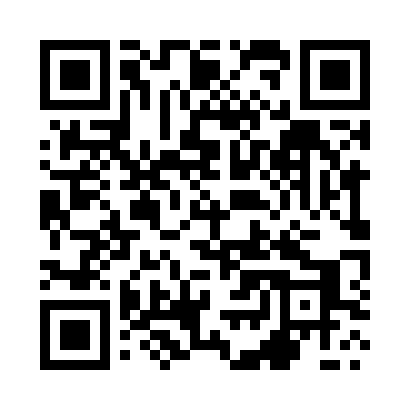 Prayer times for Glinny Stok, PolandWed 1 May 2024 - Fri 31 May 2024High Latitude Method: Angle Based RulePrayer Calculation Method: Muslim World LeagueAsar Calculation Method: HanafiPrayer times provided by https://www.salahtimes.comDateDayFajrSunriseDhuhrAsrMaghribIsha1Wed2:294:5912:265:337:5310:132Thu2:254:5712:265:347:5510:163Fri2:214:5612:265:357:5610:194Sat2:174:5412:255:367:5810:225Sun2:144:5212:255:377:5910:266Mon2:124:5012:255:388:0110:297Tue2:114:4912:255:398:0310:328Wed2:104:4712:255:408:0410:329Thu2:094:4512:255:418:0610:3310Fri2:094:4312:255:428:0710:3411Sat2:084:4212:255:438:0910:3412Sun2:074:4012:255:448:1110:3513Mon2:074:3912:255:458:1210:3614Tue2:064:3712:255:468:1410:3615Wed2:064:3612:255:468:1510:3716Thu2:054:3412:255:478:1710:3817Fri2:044:3312:255:488:1810:3818Sat2:044:3112:255:498:2010:3919Sun2:034:3012:255:508:2110:4020Mon2:034:2912:255:518:2210:4021Tue2:024:2712:255:528:2410:4122Wed2:024:2612:255:528:2510:4223Thu2:014:2512:255:538:2710:4224Fri2:014:2412:265:548:2810:4325Sat2:014:2312:265:558:2910:4326Sun2:004:2212:265:558:3010:4427Mon2:004:2112:265:568:3210:4528Tue2:004:2012:265:578:3310:4529Wed1:594:1912:265:588:3410:4630Thu1:594:1812:265:588:3510:4631Fri1:594:1712:265:598:3610:47